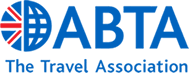 ABTA’s “Going the Extra Mile” award – Nomination FormThis award recognises outstanding customer service by an individual who works for an ABTA Member and can demonstrate they have delivered outstanding customer service over the past 12 months, going above and beyond the norm, to ensure their customers have great holidays. The three short-listed candidates will receive recognition in Travel Weekly, ABTA Today, ABTA Magazine and abta.com and a trophy for the winner. The final three nominees will be invited as ABTA’s guests to attend the gala dinner and awards ceremony on 6 July 2014 at Nidd Hall, near Harrogate.Nominee Details:Terms & ConditionsAll entries must be submitted no later than 5pm 8 May 2014 and sent to Daisy Parker by email: dparker@abta.co.uk or post: ABTA Ltd, 30 Park Street, London, SE1 9EQ.All entries must be submitted via the official form www.abta.com Individuals must be nominated by a colleague or a customer.The examples should be since spring 2013.The judging will take place in May.The final three nominees will be invited to attend the Travel Brit Awards on 6 July 2014, Nidd Hall, near Harrogate where the winner will be announced.The shortlisted nominees will be featured in Travel Weekly and the winner will have a full feature.Name of Nominee:Company Name:ABTA Number:Address:Tel:Email:Use the space below to write a short statement (no more than 300 words) providing examples of where your nominee has demonstrated outstanding customer service.I am submitting evidence to support my nomination (please indicate as appropriate)Video:    Yes / No      Photographic:  Yes / NoUse the space below to write a short statement (no more than 300 words) providing examples of where your nominee has demonstrated outstanding customer service.I am submitting evidence to support my nomination (please indicate as appropriate)Video:    Yes / No      Photographic:  Yes / NoYour Details:Your Name:Company Name if applicable:ABTA Number if applicable: Address:Tel No:Email:Please continue your nomination statement here: